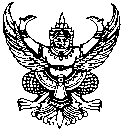 ส่วนราชการ   คณะศิลปศาสตร์  มหาวิทยาลัยนราธิวาสราชนครินทร์                                           ร์                                                                                        โทร. / โทรสาร  ๐๗๓ ๗๐๙ ๐๓๐ ต่อ ๓๖๐๐                                                    .             ที่   อว ๐๖๐๘.๐๗ / -     	                    	   วันที่                                                         .เรื่อง   ขออนุญาตยกเลิกการไปราชการ                                                                                 ร์ เรียน   คณบดีคณะศิลปศาสตร์ตามที่ข้าพเจ้า                                                 ตำแหน่ง                                 ร์สังกัดคณะศิลปศาสตร์  มหาวิทยาลัยนราธิวาสราชนครินทร์  ได้รับอนุญาตให้เดินทางไปราชการ  ตามคำสั่ง     
                                                                   ร์ที่      .             ร์  ลงวันที่                           ร์เรื่อง                                                             ร์ไปราชการเพื่อ                                            ร์                                                                                                                                  ร์ระหว่างวันที่                                                     ร์ถึงวันที่                                                   ร์
ณ                                                                                                                           ร์นั้นในการนี้ข้าพเจ้า  จึงขออนุญาตยกเลิกการไปราชการ  ระหว่างวันที่                             ร์ ถึงวันที่                                    ร์  เนื่องจาก                                                                       ร์                                                                                                                                  ร์จึงเรียนมาเพื่อโปรดพิจารณา			 (ลงชื่อ) ..........................................................						(                                       ร์)			 ตำแหน่ง                                         ร์ส่วนราชการ   คณะศิลปศาสตร์  มหาวิทยาลัยนราธิวาสราชนครินทร์                                           ร์                                                                                        โทร. / โทรสาร  ๐๗๓ ๗๐๙ ๐๓๐ ต่อ ๓๖๐๐                                                    .             ที่   อว ๐๖๐๘.๐๗ / -     	                    	   วันที่                                                         .เรื่อง   ขออนุญาตยกเลิกการไปราชการ                                                                                 ร์ เรียน   คณบดีคณะศิลปศาสตร์ตามที่ข้าพเจ้า                                                 ตำแหน่ง                                 ร์สังกัดคณะศิลปศาสตร์  มหาวิทยาลัยนราธิวาสราชนครินทร์  พร้อมด้วย		๑.                                                      ตำแหน่ง                                         .  		๒.                                                      ตำแหน่ง                                         .  		๓.                                                      ตำแหน่ง                                         .  ได้รับอนุญาตให้เดินทางไปราชการ  ตามคำสั่ง                                                 ร์ที่      .               ร์ลงวันที่                                ร์เรื่อง                                                                                  ร์ไปราชการเพื่อ                                                              ร์ระหว่างวันที่                                 ร์ถึงวันที่                               ร์ณ                                                                              ร์นั้นในการนี้ข้าพเจ้าและผู้ร่วมเดินทาง  จำนวน           คน  ดังรายชื่อข้างต้น  จึงขออนุญาตยกเลิกการไปราชการ  ระหว่างวันที่                                           ถึงวันที่                                    ร์เนื่องจาก                                                                                                                       ร์                                                                                                                                  ร์จึงเรียนมาเพื่อโปรดพิจารณา			 (ลงชื่อ) ..........................................................						(                                       ร์)			 ตำแหน่ง                                         ร์ส่วนราชการ   คณะศิลปศาสตร์  มหาวิทยาลัยนราธิวาสราชนครินทร์                                           ร์                                                                                        โทร. / โทรสาร  ๐๗๓ ๗๐๙ ๐๓๐ ต่อ ๓๖๐๐                                                    .             ที่   อว ๐๖๐๘.๐๗ / -     	                    	   วันที่                                                         .เรื่อง   ขออนุญาตยกเลิกการไปราชการ                                                                                 ร์ เรียน   คณบดีคณะศิลปศาสตร์ตามที่ข้าพเจ้า                                                 ตำแหน่ง                                 ร์สังกัดคณะศิลปศาสตร์  มหาวิทยาลัยนราธิวาสราชนครินทร์  พร้อมด้วยผู้ร่วมเดินทาง  จำนวน               คนได้รับอนุญาตให้เดินทางไปราชการ  ตามคำสั่ง                                                 ร์ที่      .               ร์ลงวันที่                                ร์เรื่อง                                                                                  ร์ไปราชการเพื่อ                                                              ร์ระหว่างวันที่                                 ร์ถึงวันที่                               ร์ณ                                                                              ร์นั้นในการนี้ข้าพเจ้าและผู้ร่วมเดินทาง  จำนวน              คน  ดังรายชื่อแนบ  จึงขออนุญาตยกเลิกการไปราชการ  ระหว่างวันที่                                           ถึงวันที่                                    ร์เนื่องจาก                                                                                                                       ร์                                                                                                                                  ร์จึงเรียนมาเพื่อโปรดพิจารณา			 (ลงชื่อ) ..........................................................						(                                       ร์)			 ตำแหน่ง                                         ร์รายชื่อแนบท้ายบันทึกข้อความ  ที่ อว ๐๖๐๘.๐๗ / -  ลงวันที่                                       .เรื่อง  ขออนุญาตยกเลิกการไปราชการตามคำสั่ง                                                          ร์ที่      .               ร์ลงวันที่                                ร์เรื่อง                                                               ร์ลำดับที่ชื่อ – สกุลตำแหน่งหมายเหตุ